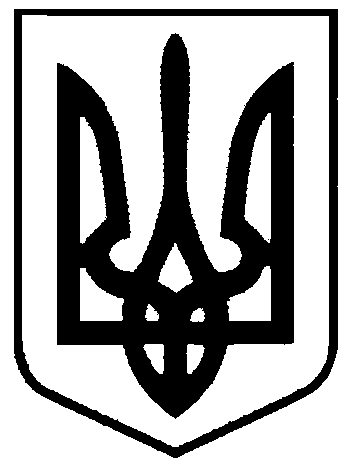 СВАТІВСЬКА МІСЬКА РАДАВИКОНАВЧИЙ КОМІТЕТРІШЕННЯвід  «13»_квітня  2016 р.                        м. Сватове                                                   № 28   Про надання службових житлових приміщень. Розглянувши звернення заступника Сватівського міського голови Фоменко А.Л. про забезпечення його службовим житлом в м. Сватове на період роботи в Сватівській міській раді, оскільки він зареєстрований в м. Рубіжне Луганської області, враховуючи пропозиції житлово-побутової комісії щодо раціонального  використання службового житлового фонду Сватівської міської ради,   керуючись ст. 30 Закону України «Про місцеве самоврядування в Україні», ст.. 118 ЖК України,  Положенням про порядок надання службових жилих приміщень і користування ними в Українській РСР, затвердженим постановою  постановою Ради Міністрів УРСР  від 4 лютого  1988 р. N 37, Виконавчий комітет Сватівської міської радиВИРІШИВ:Надати Фоменко Андрію Леонідовичу  однокімнатну квартиру  № 42 у житловому будинку по кв. Мирний, 10 житловою площею 17,3 кв.м., загальною площею 33,1 кв.м. на період роботи в Сватівській міській раді.Провідному спеціалісту –юристу Ачкасовій С.О. підготувати ордер на вселення до житлового приміщення.КП «Сватове-благоустрій» укласти з Фоменко А.Л.. договір найму житлового приміщення та договір на вивезення ТПВ.Контроль за виконанням даного рішення покласти на першого заступника міського голови  Жаданову Л.В.Сватівський міський голова                                                                 Є.В. Рибалко